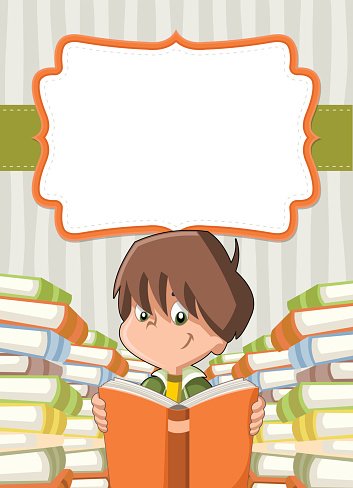 “Queridos niños y niñas, les damos la bienvenida a una nueva semana”Los invitamos a realizar las siguientes actividadesGuía Cuadernillo Pac LenguajeKínder A y B  Clases on line  Guía Cuadernillo Pac LenguajeKínder A y B  Clases on line  Guía Cuadernillo Pac LenguajeKínder A y B  Clases on line  Guía Cuadernillo Pac LenguajeKínder A y B  Clases on line  Nombre Alumno: Nombre Alumno: Nombre Alumno: Nombre Alumno: Fecha: Martes 25 agosto 2020          Semana: 21                                Hora: 15:00 a 15:45 horas. Fecha: Martes 25 agosto 2020          Semana: 21                                Hora: 15:00 a 15:45 horas. Fecha: Martes 25 agosto 2020          Semana: 21                                Hora: 15:00 a 15:45 horas. Fecha: Martes 25 agosto 2020          Semana: 21                                Hora: 15:00 a 15:45 horas. Educadoras: Gissela Robledo (Kínder A), Claudia Duarte (Kínder B)Educadoras: Gissela Robledo (Kínder A), Claudia Duarte (Kínder B)Educadoras: Gissela Robledo (Kínder A), Claudia Duarte (Kínder B)Educadoras: Gissela Robledo (Kínder A), Claudia Duarte (Kínder B)NúcleoLenguaje Verbal Lenguaje Verbal Lenguaje Verbal Objetivo de Aprendizaje3. Descubrir en contextos lúdicos, atributos fonológicos de palabras conocidas, tales como segmentación y conteo de sílabas, identificación de sonidos iniciales.3. Descubrir en contextos lúdicos, atributos fonológicos de palabras conocidas, tales como segmentación y conteo de sílabas, identificación de sonidos iniciales.3. Descubrir en contextos lúdicos, atributos fonológicos de palabras conocidas, tales como segmentación y conteo de sílabas, identificación de sonidos iniciales.Indicador de logro-Cuenta sílabas que componen una palabra.-Identifica palabras con misma sílaba inicial. -Cuenta sílabas que componen una palabra.-Identifica palabras con misma sílaba inicial. -Cuenta sílabas que componen una palabra.-Identifica palabras con misma sílaba inicial. O. T.5 I.A: Manifestar sus preferencias cuando participa o cuando solicita participar, en diversas situaciones cotidianas y juegos.5 I.A: Manifestar sus preferencias cuando participa o cuando solicita participar, en diversas situaciones cotidianas y juegos.5 I.A: Manifestar sus preferencias cuando participa o cuando solicita participar, en diversas situaciones cotidianas y juegos.HabilidadConciencia Fonológica.Conciencia Fonológica.Conciencia Fonológica.Actividad / Instrucción- Activan conocimientos previos.- Ven video de las sílabas.- Responden preguntas.- Observan PPT explicativo.- Contar las sílabas de cada palabra.- Unir con una línea cada palabra al número de sílabas correspondiente.- Activan conocimientos previos.- Ven video de las sílabas.- Responden preguntas.- Observan PPT explicativo.- Contar las sílabas de cada palabra.- Unir con una línea cada palabra al número de sílabas correspondiente.- Activan conocimientos previos.- Ven video de las sílabas.- Responden preguntas.- Observan PPT explicativo.- Contar las sílabas de cada palabra.- Unir con una línea cada palabra al número de sílabas correspondiente.Materiales -Computador, Tablet o celular. - video sobre las sílabas  https://www.youtube.com/watch?v=5JspxgZyeko-PPT con ruta de aprendizaje, contenido y preguntas.-Lápiz grafito, goma.- Cuadernillo Pac 2 Lenguaje página 13, actividad N°42.-Computador, Tablet o celular. - video sobre las sílabas  https://www.youtube.com/watch?v=5JspxgZyeko-PPT con ruta de aprendizaje, contenido y preguntas.-Lápiz grafito, goma.- Cuadernillo Pac 2 Lenguaje página 13, actividad N°42.-Computador, Tablet o celular. - video sobre las sílabas  https://www.youtube.com/watch?v=5JspxgZyeko-PPT con ruta de aprendizaje, contenido y preguntas.-Lápiz grafito, goma.- Cuadernillo Pac 2 Lenguaje página 13, actividad N°42.ContenidosConteo de sílabas – Sílaba Inicial.Conteo de sílabas – Sílaba Inicial.Conteo de sílabas – Sílaba Inicial.RUTA DE APRENDIZAJEINICIODESARROLLOCIERRERUTA DE APRENDIZAJE Nos saludamos todos y    todas cantando canción de saludo, luego recordamos normas de convivencia.Intervención PIE  Se da a conocer objetivo de la clase y la Ruta de Aprendizaje.Se activan conocimientos previos haciendo las siguientes preguntas ¿recuerdan que son las sílabas?, ¿cómo las podemos contar?Se espera las respuestas de los alumnos y se felicita por sus respuestas. Luego a través de PPT complementará las respuestas de los alumnos.Educadora invitará a los alumnos/as a ver video para complementar la respuesta sobre que son las sílabas y sílabas inicial.Luego de ver el video, los invitará a observar en el PPT, diferentes palabras de la leyenda la creación del mundo y pregunta al azar ¿qué palabras reconoces?, ¿Cómo las reconoces?Espera respuestas y felicita por participar. A continuación de observar las palabras, invita a los alumnos/as a contar las sílabas de cada palabra para hacer un registro en una tabla de palabras con 1, 2 y 3 sílabas. Se felicita y se da las gracias por la participación. Luego Educadora motiva a los alumnos/as a escuchar atentamente las frases que leerá e invitará a buscar palabras que inicien con la misma sílaba inicial que la palabra que nombre.1.- Igual que Lituche:2.- igual que piñones:3.- Igual que alimento:4.- Igual que espiga:Se espera las respuestas de los alumnos/as y se felicita por sus respuestas. Para finalizar, se invita a los niños/as a buscar en sus cuadernillos de lenguaje, la página 13, actividad N°42.Observar la página del libro. ¿Qué creen que hay que hacer?.Se espera respuestas de los niños/as.Luego educadora da instrucciones de los que deben realizar:1.- observa cada palabra con imagen.2.- cuenta las sílabas de cada palabra.3.- une con una línea cada palabra al número de sílabas correspondiente.Luego en la misma página del libro, deben unir las palabras que comienzan con la misma sílaba.Se felicita por su participación y se solicita que estudiante pueda escribir la fecha en parte inferior (abajo) del cuadernillo y su nombre y apellido (con letra script)Finalmente, se les pregunta ¿qué contenidos aprendimos hoy? ¿te gusto la actividad? ¿por qué?.Se felicita por el trabajo realizado a todo el grupo curso.*Se solicita enviar fotografía de la actividad realizada por el niño/a plataforma Classroom de profesora respectiva.Guía Cuadernillo Pac LenguajeKínder A y B  Clases on line  Guía Cuadernillo Pac LenguajeKínder A y B  Clases on line  Guía Cuadernillo Pac LenguajeKínder A y B  Clases on line  Guía Cuadernillo Pac LenguajeKínder A y B  Clases on line  Nombre Alumno: Nombre Alumno: Nombre Alumno: Nombre Alumno: Fecha: Viernes 28 agosto 2020          Semana: 21                                 Hora: 15:00 a 15:45 horas. Fecha: Viernes 28 agosto 2020          Semana: 21                                 Hora: 15:00 a 15:45 horas. Fecha: Viernes 28 agosto 2020          Semana: 21                                 Hora: 15:00 a 15:45 horas. Fecha: Viernes 28 agosto 2020          Semana: 21                                 Hora: 15:00 a 15:45 horas. Educadoras: Gissela Robledo (Kínder A), Claudia Duarte (Kínder B)Educadoras: Gissela Robledo (Kínder A), Claudia Duarte (Kínder B)Educadoras: Gissela Robledo (Kínder A), Claudia Duarte (Kínder B)Educadoras: Gissela Robledo (Kínder A), Claudia Duarte (Kínder B)NúcleoLenguaje Verbal Lenguaje Verbal Lenguaje Verbal Objetivo de Aprendizaje6. Comprender contenidos explícitos de textos literarios y no literarios, a partir de la escucha atenta, describiendo información y realizando progresivamente inferencias y predicciones.6. Comprender contenidos explícitos de textos literarios y no literarios, a partir de la escucha atenta, describiendo información y realizando progresivamente inferencias y predicciones.6. Comprender contenidos explícitos de textos literarios y no literarios, a partir de la escucha atenta, describiendo información y realizando progresivamente inferencias y predicciones.Indicador de LogroRealiza predicciones del texto leído.Realiza predicciones del texto leído.Realiza predicciones del texto leído.O. T.5. I.A.: Manifestar sus preferencias cuando participa o cuando solicita participar, en diversas situaciones cotidianas y juegos.5. I.A.: Manifestar sus preferencias cuando participa o cuando solicita participar, en diversas situaciones cotidianas y juegos.5. I.A.: Manifestar sus preferencias cuando participa o cuando solicita participar, en diversas situaciones cotidianas y juegos.HabilidadComprensión Comprensión Comprensión Actividad / Instrucción- Activan conocimientos previos.- Responden preguntas.- Escuchan y observan video sobre El Torito de Caliboro.- Observan PPT explicativo.- Escuchar atentamente cada pregunta y marcar la respuesta que corresponde.- Encontrar en el texto las palabras que están en los recuadros y subrayar, buscarlas y marcarlas entre las palabras que hay dispersas abajo en el recuadro.- Activan conocimientos previos.- Responden preguntas.- Escuchan y observan video sobre El Torito de Caliboro.- Observan PPT explicativo.- Escuchar atentamente cada pregunta y marcar la respuesta que corresponde.- Encontrar en el texto las palabras que están en los recuadros y subrayar, buscarlas y marcarlas entre las palabras que hay dispersas abajo en el recuadro.- Activan conocimientos previos.- Responden preguntas.- Escuchan y observan video sobre El Torito de Caliboro.- Observan PPT explicativo.- Escuchar atentamente cada pregunta y marcar la respuesta que corresponde.- Encontrar en el texto las palabras que están en los recuadros y subrayar, buscarlas y marcarlas entre las palabras que hay dispersas abajo en el recuadro.Materiales -Computador, Tablet o celular.- Video cuento “El Torito de Caliboro”.-PPT con ruta de aprendizaje, contenido y preguntas.-Lápiz grafito, goma.- Cuadernillo Pac 2 Lenguaje páginas 14 y 15, actividad N°43 y 44.-Computador, Tablet o celular.- Video cuento “El Torito de Caliboro”.-PPT con ruta de aprendizaje, contenido y preguntas.-Lápiz grafito, goma.- Cuadernillo Pac 2 Lenguaje páginas 14 y 15, actividad N°43 y 44.-Computador, Tablet o celular.- Video cuento “El Torito de Caliboro”.-PPT con ruta de aprendizaje, contenido y preguntas.-Lápiz grafito, goma.- Cuadernillo Pac 2 Lenguaje páginas 14 y 15, actividad N°43 y 44.ContenidosComprensión de textos.Comprensión de textos.Comprensión de textos.RUTA DE APRENDIZAJEINICIODESARROLLOCIERRERUTA DE APRENDIZAJE Nos saludamos todos y    todas cantando canción de saludo, luego recordamos normas de convivencia.   Intervención PIE  Se da a conocer objetivo de la clase y la Ruta de Aprendizaje.Se activan conocimientos previos haciendo las siguientes preguntas ¿Recuerdan los nombres de las partes de un libro? Se espera respuesta por parte de los alumnos y se felicita por su participación.Educadora comenta que hoy conocerán una nueva leyenda llamada “EL torito de Caliboro” Educadora a través de PPT mostrará imágenes para luego hacer las siguientes preguntas: según éstas imágenes, ¿de qué creen que se trata la leyenda?, ¿por qué?,¿qué palabras creen que podremos encontrar en este texto?, ¿por qué?Se Espere respuesta y se felicita.Luego Educadora invitará a observar video de la leyenda, luego de verlo realizará las siguientes preguntas: ¿por qué creen que a los habitantes de les llevó de ambición el corazón, ¿qué hicieron los habitantes de Caliboro?, ¿qué consecuencias tuvo lo que hicieron?, ¿qué les parece lo que hicieron?, ¿creen que el torito y su manda estén aún en la cordillera?, ¿por qué?Se felicita por sus respuestas.Para finalizar, se invita a los niños/as a buscar en sus cuadernillos de lenguaje, la página 14, actividad N°43.Se invita a observar la página y se explica que escucharán una pregunta y para responder es necesario marcar el dibujo que corresponde a la respuesta.Luego en la página 15, actividad 44.Se invita a escuchar y observar el texto que leerá la Educadora en voz alta.Se pide que encuentren en el texto las palabras que están en los recuadros y subrayar, luego deben buscar y marcar entre las palabras que hay dispersas abajo. Se felicita por su participación y se solicita que estudiante pueda escribir la fecha en parte inferior (abajo) del cuadernillo y su nombre y apellido (con letra script)Finalmente, se les pregunta ¿qué contenidos aprendimos hoy? ¿te gusto la actividad? ¿por qué?Se felicita por el trabajo realizado a todo el grupo curso.*Se solicita enviar fotografía de la actividad realizada por el niño/a plataforma Classroom de profesora respectiva.